Električna brojila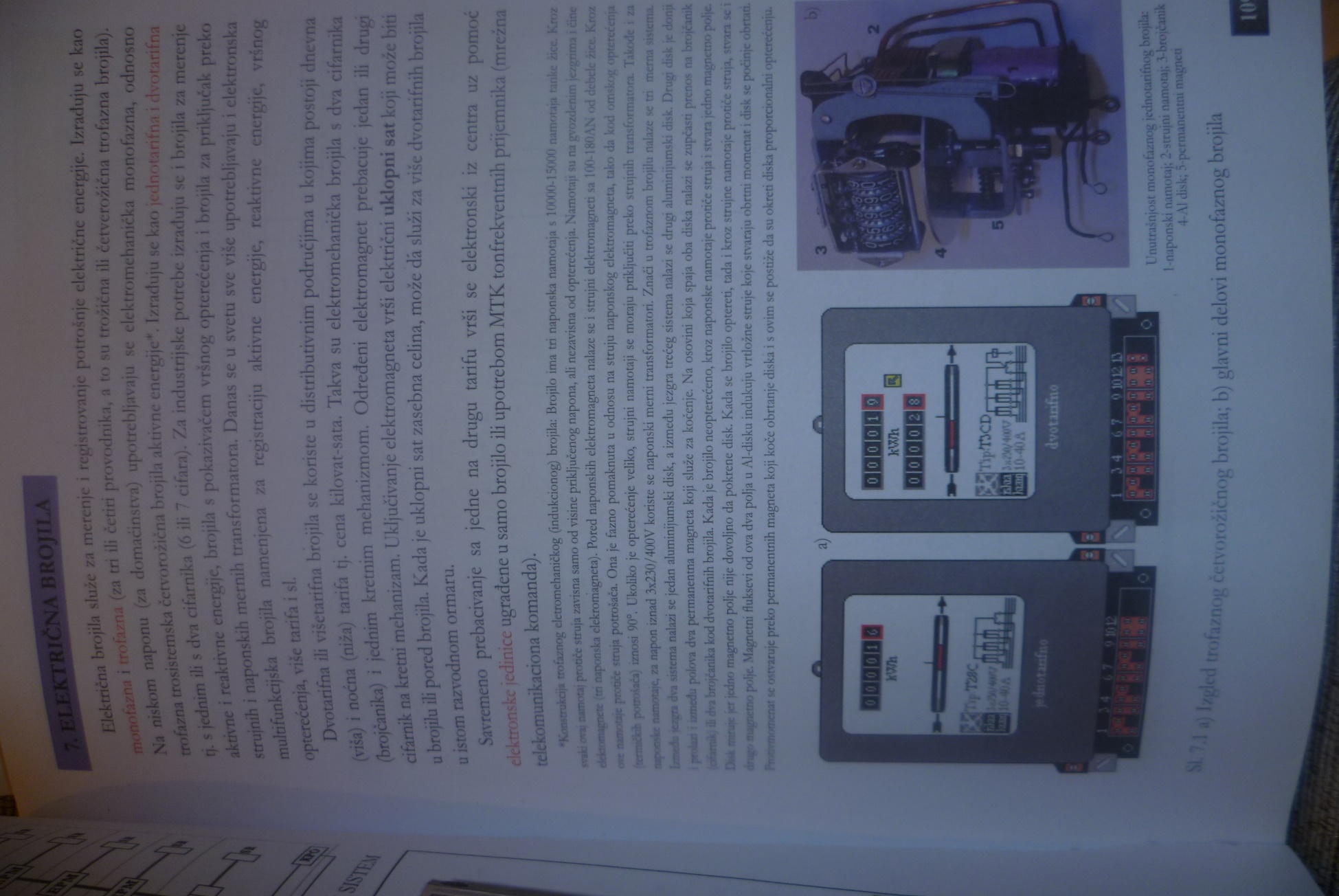 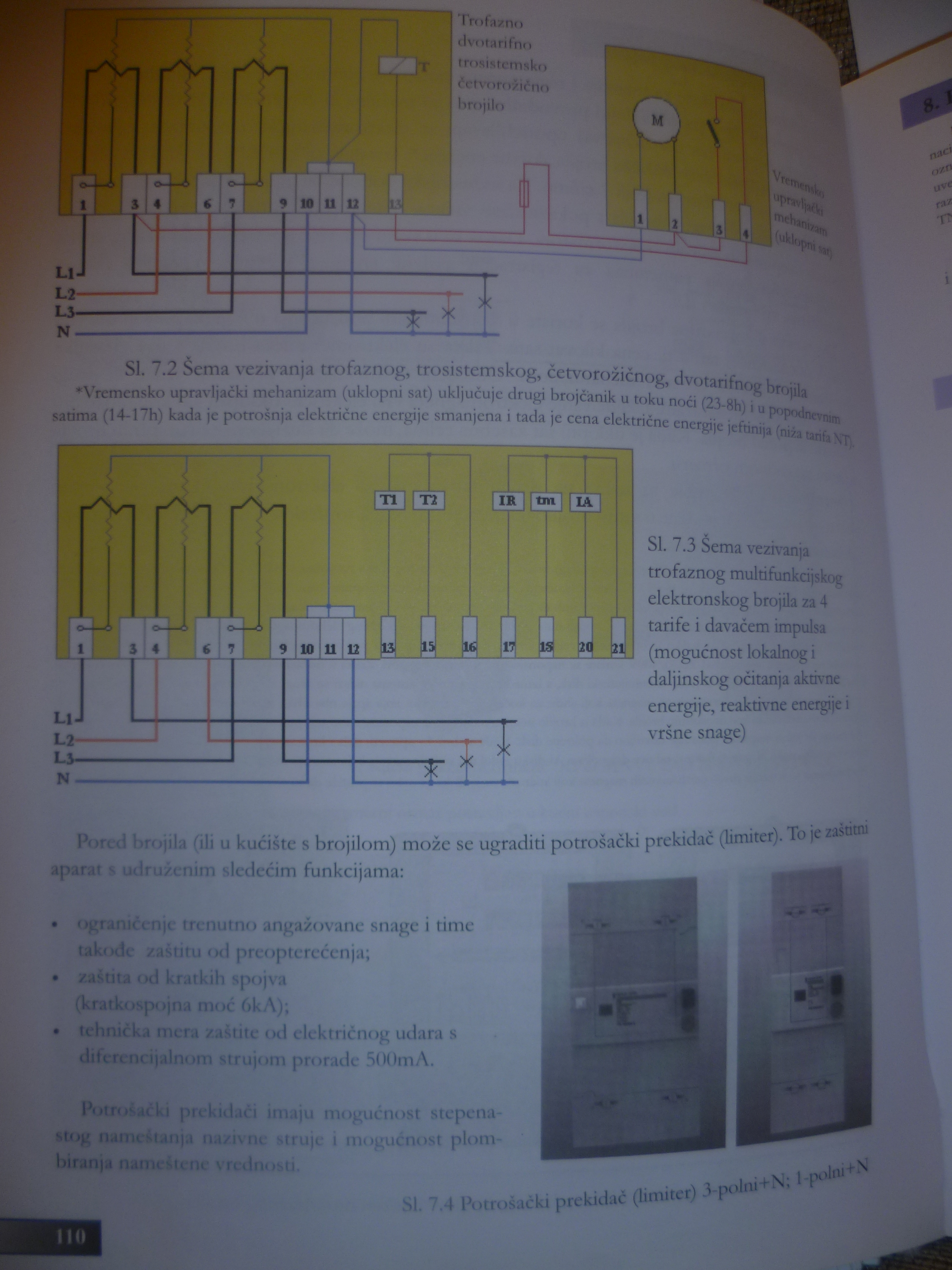 Задатак:1.Како се израђују ел.бројила2.Где користимо двотарифна и вишетарифна бројола3.Која је улога уклопног сата4.Која је улога МТК5.Кад уклопни сат укључује други бројчаник (тарифу)Одговоре послати до 04.05.2020 год.  мејл tehno.servis@yahoo.com , cecazekovic60@gmail.com или послати у ћаскање на Теамс платформу